ПРОЕКТ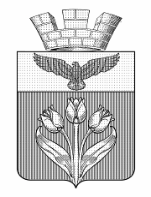 ВОЛГОГРАДСКАЯ ОБЛАСТЬПАЛЛАСОВСКИЙ МУНИЦИПАЛЬНЫЙ РАЙОНАДМИНИСТРАЦИЯ ГОРОДСКОГО ПОСЕЛЕНИЯ г. ПАЛЛАСОВКА___________________________________________________________________ПОСТАНОВЛЕНИЕ«___»_______2020 г.				                                             № _____О внесении изменений и дополнений в постановление администрации городского поселения г.Палласовка  №361 от 11.12.2018г.«Об утверждении административного регламента предоставления муниципальной услуги «Предоставление  разрешения на отклонение  от предельных  параметров разрешенного строительства, реконструкции объектов капитального строительства» В соответствии с ч.3 ст.40 Градостроительного кодекса Российской Федерации, Федеральными законами от 06.10.2003 № 131-ФЗ «Об общих принципах организации местного самоуправления  в Российской Федерации», от 27.07.2010 № 210-ФЗ «Об организации предоставления государственных и муниципальных услуг», от 27.12.2019 № 472-ФЗ «О внесении изменений в Градостроительный кодекс Российской Федерации и отдельные законодательные акты Российской Федерации», Уставом городского поселения г.Палласовка, администрация городского поселения г.Палласовка, ПОСТАНОВЛЯЕТ:1. Внести в административный регламент предоставления муниципальной услуги «Предоставление разрешения  на отклонение от  предельных параметров разрешенного строительства, реконструкции объектов капитального строительства», утвержденный постановлением администрации городского поселения г. Палласовка от 11.12.2018 г. №361 «Об утверждении административного регламента предоставления муниципальной услуги «Предоставление разрешения на отклонение от  предельных параметров разрешенного строительства, реконструкции  объектов капитального строительства» следующие изменения:1) Пункт 2.7.2. изложить в следующей редакции:«2.7.2. Заявление о предоставлении разрешения  на отклонение  от предельных  параметров разрешенного строительства, реконструкции  объектов  капитального  строительства подается  заявителем  (его уполномоченным  представителем) лично  либо  почтовым отправлением  (в том числе  с использованием  средств электронной  передачи данных) лично  либо почтовым отправлением  (в том  числе  с использование  средств электронной  передачи  данных) в комиссию по подготовке проекта  правил  землепользования и застройки  через уполномоченный  орган. Заявление  о предоставлении  разрешения на отклонение  от предельных  параметров  разрешенного строительства может быть  направлено  в форме  электронного  документа, подписанного  электронной подписью, или подано  заявителем  через  многофункциональный центр. Заявление  заполняется  от руки или  машинописным способом.». 2. Настоящее постановление вступает в силу со дня его опубликования (обнародования).Глава городского поселения г. Палласовка                                                                В.В. Гронин